М.Ю.Лермонтов. Сведения из биографии. Этапы творчества. Основные мотивы лирики.Цели урока:повторить этапы биографии поэта, сообщить новые факты и обобщить информацию о его жизни и творчестве;определить основные мотивы  поэзии Лермонтова; проследить особенности истории и литературы в России в период с 1828 по 1841 гг.  ХодОрг. моментПовторениеИзучение нового материалаАктуализаций знанийВступительное словоПеревернуты последние страницы произведений нашего национального гения А.С. Пушкина и впереди у нас встреча с другим автором, яркой звездой на небосклоне нашей поэзии М.Ю. Лермонтовым. В.Г. Белинский писал: «Пушкин умер не без наследника».
М.Ю. Лермонтов был поразительным человеком. Он прожил короткую жизнь, неполных 27 лет, его литературная слава была оглушительной, а характер соткан из противоречий. Вы уже знаете это имя и знакомы с некоторыми его произведениями, а многое о нем и его поэзии услышите впервые.Михаил Юрьевич Лермонтов (1814-1841 гг.)
«Мы узнаем в Лермонтове поэта русского, народного, в высшем и благороднейшем значении этого слова».
(В.Г. Белинский)- Вглядимся в портрет поэта. Молодой красивый человек, высокий умный лоб, умные, но печальные глаза.
Послушайте сонет В. Брюсова «К портрету М.Ю. Лермонтова».Казался ты и сумрачным и властным,
Безумной вспышкой непреклонных сил;
Но ты мечтал об ангельски прекрасном,
Ты демонски-мятежное любил.Ты никогда не мог быть безучастным,
От гимнов ты к проклятиям спешил,
И в жизни верил всем мечтам напрасным:
Ответа ждал от женщин и могил!
Но не было ответа. И угрюмо
Ты затаил, о чем томилась дума,
И вышел к нам с усмешкой на устах.И мы тебя, поэт, не разгадали,
Не поняли младенческой печали
В твоих как будто кованых стихах!- Перед нами один из стихотворных «портретов» Лермонтова, созданный на рубеже XIX и XX веков. В этом стихотворении, быть может, наиболее отчетливо выразилось ощущение противоречивости, изменчивости, загадочности духовного облика поэта.Иван Сергеевич Тургенев вспоминает о встрече с Лермонтовым: «В наружности Лермонтова было что-то зловещее и трагическое: какой-то сумрачной и недоброй силой, задумчивой презрительностью и страстью веяло от его смуглого лица, от его больших и неподвижно-темных глаз.
Их тяжелый взор странно не согласовывался с выражением почти детски нежных и выдававшихся губ. Вся его фигура, приземистая, кривоногая, с большой головой на сутулых, нешироких плечах, возбуждала ощущение неприятное; но присущую мощь тотчас сознавал каждый».- «Итак, в Лермонтове готовился тот, кто должен был, по словам Николая I, заменить Пушкина, великий живописец русского быта, по убеждению Гоголя, истинный печальник народа, по мнению Достоевского, и в ком была сломлена, по словам В. Розанова, самая крона русской литературы, а не ее боковые сучья, ибо и Гоголь, и Достоевский, и Толстой, и Некрасов, но все-таки по отношению к Лермонтову, как и к Пушкину, пусть могучие, все-таки боковые сучья. А еще тот, кто уже прорывался в космос и умел сурово и благодатно говорить с Богом». Н. Скатов.- Как сложилась судьба М.Ю. Лермонтова?
Чем усерднее вчитываемся мы в дошедшие до нас строки воспоминаний, тем более убеждаемся, что Лермонтов действительно был разным и непохожим – среди беспощадного к нему света и в кругу задушевных друзей, на людях и в одиночестве, в сражениях и петербургской гостиной, в момент поэтического вдохновения и на гусарской пирушке.
Впрочем, есть книги, которые содержат самый достоверный лермонтовский портрет, самую глубокую и самую верную лермонтовскую характеристику. Это его сочинения, в которых он отразился весь, каким он действительно был и каким хотел быть…
Как всякий настоящий, а тем более великий поэт, Лермонтов исповедовался в своей поэзии, и, перечитывая томики его сочинений, мы можем узнать историю его души и понять его как поэта и человека.
Чтение стихотворения «Пиршество».На буйном пиршестве задумчив он сидел
Один, покинутый безумными друзьями,
И в даль грядущую, закрытую пред ними,
Душевный взор его смотрел.И помню я, исполнены печали,
Средь звона чаш, и криков, и речей,
И песен праздничных, и хохота гостей,
Его слова пророчески звучали.Он говорит: «Ликуйте, о, друзья!
Что вам судьбы дряхлеющего мира?
Над вашей головой колеблется секира,
Но, что ж!.. Из вас один ее увижу я».Приятелям запомнилась его любимая поза: облокотившись на одну руку, Лермонтов читает принесенную из дома книгу, и ничто не может ему помешать: ни разговоры, ни шум.БиографияРодился Михаил Юрьевич Лермонтов, русский поэт, драматург и прозаик 15 октября 1814 года в Москве. К этому времени род Лермонтовых, некогда очень богатый, утратил весь свой блеск и большие доходы, и считался захудалым. Отец поэта, Юрий Петрович Лермонтов, был отставным военным в чине капитана инфантерии. Проживал он в своем небольшом поместье Кропотовка, что недалеко от Тулы. А соседнее поместье, село Васильевское, принадлежало Арсеньевой Елизавете Алексеевне, чью дочь Марию Михайлову пленила красота отставного капитана Лермонтова, и она вопреки желанию матери вышла за него замуж.Мать Михаила Лермонтова не отличалась крепким здоровьем, и постоянно болела. Что сильно раздражало отставного капитана. Между родителями поэта стали возникать ссоры, и один раз отец Михаила ударил его мать по голове. Скорее всего, это спровоцировало вспышку болезни, и в 1817 году она скончалась. Отец совершенно не собирался принимать участие в Михаиле, и он остался у своей бабушки, которая и занималась его воспитанием. В учителя Мише были наняты доктор Ансельм Левис и французский офицер Капэ, попавший в плен.Бабушка поэта, Елизавета Алексеевна Арсеньева, страстно любила внука, который в детстве не отл, Лермонтовых. О чувствах и интересах отца она не заботилась. Лермонтов в юношеских произведениях весьма полно и точно воспроизводил события и действующих лиц своей личной жизни.Лермонтов-отец не имел средств воспитывать сына, как этого хотелось аристократической родне, — и Арсеньева, имея возможность тратить на внука «по четыре тысячи в год на обучение разным языкам», взяла его к себе с уговором воспитывать его до 16 лет, сделать его своим единственным наследником и во всём советоваться с отцом. Последнее условие не выполнялось; даже свидания отца с сыном встречали непреодолимые препятствия со стороны Арсеньевой.Его детство протекало в поместье бабушки, Тарханах, Пензенской губернии; его окружали любовью и заботами — но светлых впечатлений, свойственных возрасту, у него не было.Лермонтов родился болезненным и всё детство страдал золотухой; но болезнь эта развила в ребёнке необычайную нравственную энергию. Болезненное состояние будущего поэта требовало так много внимания, что бабушка, ничего не жалевшая для внука, наняла для него доктора Ансельма Левиса (Леви) — еврея из Франции, главной обязанностью которого было лечение и врачебный надзор за Михаилом.Раннее развитие стало для Лермонтова источником огорчений: никто из окружающих не только не был в состоянии пойти навстречу «грёзам его души», но даже не замечал их. Здесь коренятся основные мотивы его будущей поэзии разочарования. В угрюмом ребёнке растёт презрение к повседневной окружающей жизни. В его сердце живут рядом чувство отчуждённости среди людей и непреодолимая жажда родной души, такой же одинокой, близкой поэту своими грёзами и, может быть, страданиями.Мальчиком десяти лет бабушка повезла его на Кавказ, на воды; здесь он встретил девочку лет девяти — и в первый раз у него проснулось необыкновенно глубокое чувство, оставившее память на всю жизнь, но сначала для него неясное и неразгаданное. Два года спустя поэт рассказывает о новом увлечении, посвящает ему стихотворение «К Гению».Первая любовь неразрывно слилась с подавляющими впечатлениями Кавказа. «Горы кавказские для меня священны», — писал Лермонтов; они объединили всё дорогое, что жило в душе поэта-ребёнка. С осени 1825 года начинаются более или менее постоянные учебные занятия Лермонтова, но выбор учителей — француз Capet и бежавший из Турции грек — был неудачен. Грек вскоре совсем бросил педагогические занятия и занялся скорняжным промыслом. Француз, очевидно, не внушил Лермонтову особенного интереса к французскому языку и литературе: в ученических тетрадях Лермонтова французские стихотворения очень рано уступают место русским. Тем не менее, имея в Тарханах прекрасную библиотеку, Лермонтов, пристрастившийся к чтению, занимался под руководством учителей самообразованием и овладел не только европейскими языками (английских, немецких и французских писателей он читал в оригиналах), но и прекрасно изучил европейскую культуру в целом и литературу в частности.Спустя два года после возвращения с Кавказа бабушка повезла Лермонтова в Москву, где она сняла для проживания в 1829-1832 гг. небольшой деревянный одноэтажный с мезонином особняк на Малой Молчановке [19] и стала готовить к поступлению в университетский благородный пансион сразу в 4-й класс. Учителями его были Зиновьев, преподаватель латинского и русского языка в пансионе, и француз Gondrot, бывший полковник наполеоновской гвардии; его сменил в 1829 годуангличанин Виндсон, познакомивший его с английской литературой и др. В результате обучения М.Ю.Лермонтов, помимо грамотности и математики, владел четырьмя языками, играл на четырех музыкальных инструментах (семиструнной гитаре, скрипке, виолончели и фортепиано), увлекался живописью и даже владел техникой рукоделия.В пансионе Лермонтов оставался около двух лет. Здесь, под руководством Мерзлякова и Зиновьева, прививался вкус к литературе: происходили «заседания по словесности», молодые люди пробовали свои силы в самостоятельном творчестве, существовал даже какой-то журнал при главном участии Лермонтова.Поэт горячо принялся за чтение; сначала он поглощён Шиллером, особенно его юношескими трагедиями; затем он принимается за Шекспира.По-прежнему Лермонтов ищет родную душу, увлекается дружбой то с одним, то с другим товарищем, испытывает разочарования, негодует на легкомыслие и измену друзей. Последнее время его пребывания в пансионе (1829 год) отмечено в произведениях Лермонтова необыкновенно мрачным разочарованием, источником которого была совершенно реальная драма в личной жизни Лермонтова.Срок воспитания его под руководством бабушки приходил к концу; отец часто навещал сына в пансионе, и отношения его к тёще обострились до крайней степени. Борьба развивалась на глазах Михаила Юрьевича; она подробно изображена в его юношеской драме. Бабушка, ссылаясь на свою одинокую старость, взывая к чувству благодарности внука, отвоевала его у зятя, пригрозив, как и раньше, отписать всё своё движимое и недвижимое имущество в род Столыпиных, если внук по настоянию отца уедет от неё. Юрию Петровичу пришлось отступить, хотя отец и сын были привязаны друг к другу и отец, по-видимому, как никто другой понимал, насколько одарён его сын. Во всяком случае, именно об этом свидетельствует его предсмертное письмо сыну.Стихотворения этого времени — яркое отражение пережитого поэтом. У него появляется склонность к воспоминаниям: в настоящем, очевидно, немного отрады. «Мой дух погас и состарился», — говорит он, и только «смутный памятник прошедших милых лет» ему «любезен». Чувство одиночества переходит в беспомощную жалобу —депрессию; юноша готов окончательно порвать с внешним миром, создаёт «в уме своём» «мир иной и образов иных существованье», считает себя «отмеченным судьбой», «жертвой посреди степей», «сыном природы».Весной 1830 года благородный пансион был преобразован в гимназию, и Лермонтов оставил его. Лето он провёл в Середникове, подмосковном поместье брата бабушки, Столыпина. В настоящее время здесь воздвигнут монумент с надписью на фасадной стороне: «М. Ю. Лермонтов 1914 года Сей обелиск поставлен в память его пребывания в 1830—1831 гг. в Средникове». Тыльная сторона содержит слова: «Певцу печали и любви…».Недалеко от Середникова жили другие родственники Лермонтова — Верещагины; Александра Верещагина познакомила его со своей подругой, Екатериной Сушковой, также соседкой по имению. Сушкова, впоследствии Хвостова, оставила записки об этом знакомстве. Шестнадцатилетний «отрок», склонный к «сентиментальным суждениям», невзрачный, косолапый, с красными глазами, с вздёрнутым носом и язвительной улыбкой, менее всего мог казаться интересным кавалером для юных барышень. В ответ на его чувства ему предлагали «волчок или верёвочку», угощали булочками с начинкой из опилок. Сушкова, много лет спустя после события, изобразила поэта в недуге безнадёжной страсти и приписала себе даже стихотворение, посвящённое Лермонтовым другой девице — Вареньке Лопухиной, его соседке по московской квартире на Малой Молчановке: к ней он питал до конца жизни самое глубокое чувство, когда-либо вызванное в нём женщиной.В то же лето 1830 года внимание Лермонтова сосредоточилось на личности и поэзии Байрона; он впервые сравнивает себя с английским поэтом, сознаёт сходство своего нравственного мира с байроновским, посвящает несколько стихотворений польской революции. К 1830 году происходит знакомство поэта с Натальей Фёдоровной Ива́новой, — таинственной незнакомкой Н. Ф. И., чьи инициалы удалось раскрыть Ираклию Андроникову. Ей посвящён так называемый «ивановский цикл» из приблизительно тридцати стихов. Отношения с Ивановой первоначально развивались иначе, чем с Сушковой, — Лермонтов впервые почувствовал взаимное чувство. Однако вскоре в их отношениях наступает непонятная перемена, пылкому, молодому поэту предпочитают более опытного и состоятельного соперника. К лету 1831 года в творчестве Лермонтова становится ключевой тема измены, неверности. Из «ивановского» цикла стихов явствует, насколько мучительно переживал поэт это чувство. Вместе с тем, отверженный герой благодарен своей возлюбленной за ту возвышающую любовь, которая помогла ему полнее осознать своё призвание поэта. Сердечные муки сопровождаются упрёками к своей неверной избраннице за то, что она крадёт его у Поэзии. В то же время именно поэтическое творчество способно обессмертить чувство любви:Любовь поэта становится помехой поэтическому вдохновению и творческой свободе. Лирического героя переполняет противоречивая гамма чувств: нежность и страстность борются в нём с врождённой гордостью и вольнолюбием[20].С сентября 1830 года Лермонтов числится студентом Московского университета сначала на «нравственно-политическом отделении», потом на «словесном».Серьёзная умственная жизнь развивалась за стенами университета, в студенческих кружках, но Лермонтов не сходится ни с одним из них. У него, несомненно, больше наклонности к светскому обществу, чем к отвлечённым товарищеским беседам: он по природе наблюдатель действительной жизни. Исчезло чувство юной, ничем не омрачённой доверчивости, охладела способность отзываться на чувство дружбы, на малейшие проблески симпатии. Его нравственный мир был другого склада, чем у его товарищей.Он не менее их уважал университет: «светлый храм науки» он называет «святым местом», описывая отчаянное пренебрежение студентов к жрецам этого храма. Он знает и о философских заносчивых «спорах» молодёжи, но сам не принимает в них участия. Лермонтов не пробыл в университете и двух лет; выданное ему свидетельство говорит об увольнении «по прошению» — но прошение, по преданию, было вынуждено студенческой историей с одним из наименее почтенных профессоров Маловым. С 18 июня 1832 года Лермонтов более не числился студентом.Он уехал в Санкт-Петербург с намерением снова поступить в университет, но ему отказались засчитать два года, проведённых в Московском университете, предложив поступить снова на 1 курс. Лермонтова такое долгое студенчество не устраивало, и он, под влиянием петербургских родственников, наперекор собственным планам, поступает в Школу гвардейских подпрапорщиков и кавалерийских юнкеров. Эта перемена карьеры отвечала и желаниям бабушки.Лермонтов оставался в школе два «злополучных года», как он сам выражается. Об умственном развитии учеников никто не думал; им «не позволялось читать книг чисто-литературного содержания».Накануне вступления в школу Лермонтов написал стихотворение «Парус»; «мятежный» парус, «просящий бури» в минуты невозмутимого покоя — это всё та же с детства неугомонная душа поэта. «Искал он в людях совершенства, а сам — сам не был лучше их», — говорит он устами героя поэмы «Ангел смерти», написанной ещё в Москве.В лермонтоведении существует мнение о том, что за два юнкерских года ничего существенного Лермонтов не создал. Действительно, в томике стихотворений за эти годы мы найдём только несколько «Юнкерских молитв». Но не нужно забывать о том, что Лермонтов так мало внимания уделяет поэзии не потому, что полностью погрузился в юнкерский разгул, а потому, что он работает в другом жанре: Лермонтов пишет исторический роман на тему пугачёвщины, который останется незаконченным и войдёт в историю литературы как роман «Вадим». Кроме этого, он пишет несколько поэм и всё больше интересуется драмой. Лермонтов ни в чём не отставал от товарищей, являлся первым участником во всех похождениях — но и здесь избранная натура сказывалась немедленно после самого, по-видимому, безотчётного веселья. Всем, кто верил в дарование поэта, становилось страшно за его будущее. Лермонтов описывал забавы юнкеров в своих стихах. Эти юношеские стихи, содержавшие и нецензурные слова, снискали Лермонтову первую поэтическую славу.В 1832 году в манеже Школы гвардейских подпрапорщиков лошадь ударила Лермонтова в правую ногу, расшибив её до кости. Лермонтов лежал в лазарете, его лечил известный врач Н. Ф. Арендт. Позже поэт был выписан из лазарета, но врач навещал его в доме Е. А. Арсеньевой[22].Выйдя из школы корнетом в Лейб-гвардии Гусарский полк, Лермонтов по-прежнему живёт среди увлечений и упрёков совести, среди страстных порывов и сомнений, граничащих с отчаянием. О них он пишет к своему другу Марии Лопухиной, но напрягает все силы, чтобы его товарищи и «свет» не заподозрили его гамлетовских настроений.Совершенно равнодушный к службе, неистощимый в проказах, Лермонтов пишет застольные песни самого непринуждённого жанра — и в то же время такие произведения, как «Я, Матерь Божия, ныне с молитвою»…До сих пор поэтический талант Лермонтова был известен лишь в офицерских и светских кружках. Первое его произведение, появившееся в печати, — «Хаджи Абрек», попало в «Библиотеку для чтения» без его ведома, и после этого невольного, но удачного дебюта, Лермонтов долго не хотел печатать своих стихов. Смерть Пушкина явила Лермонтова русской публике во всей силе поэтического таланта. Лермонтов был болен, когда совершилось страшное событие. До него доходили разноречивые толки; «многие», рассказывает он, «особенно дамы, оправдывали противника Пушкина», потому что Пушкин был дурён собой и ревнив и не имел права требовать любви от своей жены.В конце января тот же врач Н. Ф. Арендт, побывав у заболевшего Лермонтова, рассказал ему подробности дуэли и смерти Пушкина.Невольное негодование охватило Лермонтова, и он «излил горечь сердечную на бумагу». Стихотворение «Смерть Поэта» оканчивалось сначала словами: «И на устах его печать». Оно быстро распространилось в списках, вызвало бурю в высшем обществе, новые похвалы Дантесу; наконец, один из родственников Лермонтова, Н. Столыпин, стал в глаза порицать его горячность по отношению к такому джентльмену, как Дантес. Лермонтов вышел из себя, приказал гостю выйти вон и в порыве страстного гнева набросал заключительные 16 строк «А вы, надменные потомки…»…Последовал арест и судебное разбирательство, за которым наблюдал сам Император; за Лермонтова вступились пушкинские друзья, прежде всего Жуковский, близкий Императорской семье, кроме этого бабушка, имевшая светские связи, сделала всё, чтобы смягчить участь единственного внука. Некоторое время спустя корнет Лермонтов был переведён «тем же чином», т. е.прапорщиком], в Нижегородский драгунский полк, действовавший на Кавказе. Поэт отправлялся в изгнание, сопровождаемый общим вниманием: здесь были и страстное сочувствие, и затаённая вражда.Первое пребывание на Кавказе и его влияние на творчествоПервое пребывание Лермонтова на Кавказе длилось всего несколько месяцев. Благодаря хлопотам бабушки он был сначала переведён с возвращённым чином корнета в лейб-гвардии Гродненский гусарский полк, расположенный в Новгородской губернии, а потом — в апреле 1838 года — переведён в Лейб-гвардии Гусарский Его Величества полк. С полком Лермонтов проехал также по территории Азербайджана. Несмотря на кратковременность службы на Кавказе, Лермонтов успел сильно измениться в нравственном отношении. Впечатления от природы Кавказа, жизни горцев, кавказский фольклор легли в основу многих произведений Лермонтова.Природа приковала всё его внимание; он готов «целую жизнь» сидеть и любоваться её красотой; общество будто утратило для него привлекательность, юношеская весёлость исчезла и даже светские дамы замечали «чёрную меланхолию» на его лице. Инстинкт поэта-психолога влёк его, однако, в среду людей. Его здесь мало ценили, ещё меньше понимали, но горечь и злость закипали в нём, и на бумагу ложились новые пламенные речи, в воображении складывались бессмертные образы.Лермонтов возвращается в петербургский «свет», снова играет роль льва, тем более, что за ним теперь ухаживают все любительницы знаменитостей и героев; но одновременно он обдумывает могучий образ, ещё в юности волновавший его воображение. Кавказ обновил давнишние грёзы; создаются «Демон» и «Мцыри».Будучи в Тифлисе, Лермонтов принялся учить азербайджанский («татарский», по тогдашней терминологии) язык. В 1837 году в своём письме С. А. Раевскому Лермонтов пишет: «Начал учиться по-татарски, язык, который здесь, и вообще в Азии, необходим, как французский в Европе, — да жаль, теперь не доучусь, а впоследствии могло бы пригодиться…»[28]. Азербайджанскому Лермонтова учил известный азербайджанский просветитель Мирза Фатали Ахундов, служивший в то время переводчиком в канцелярии кавказского наместника.Первая дуэльВернувшись из первой ссылки, Лермонтов привёз массу новых поэтических произведений. После «Смерти поэта» он стал одним из самых популярных писателей в России, да и в свете его теперь воспринимают совсем иначе. Лермонтов вошёл в круг пушкинских друзей и наконец-то начинает печататься, почти каждый номер журнала Краевского «Отечественные записки» выходит с новыми стихотворениями поэта.16 февраля 1840 года в доме графини Лаваль в разгар бала словно невзначай вспыхнула ссора Лермонтова с сыном французского посла де Баранта — Эрнестом. Молодому французу сообщили эпиграмму Лермонтова, писанную ещё в юнкерской школе по адресу совершенно другого лица, и уверили, что поэт оскорбил в этом четверостишии именно его, да ещё будто бы дурно отзывался о нём в разговоре с одной дамой. На балу Барант подошёл к Лермонтову и потребовал от него объяснений. Дуэль состоялась 18 февраля рано утром на Парголовской дороге, за Чёрной речкой, недалеко от того места, где Пушкин стрелялся с Дантесом. Дуэль окончилась бескровно: одна шпага переломилась, перешли на пистолеты, и Барант, хотя и целился, промахнулся, а Лермонтов уже после этого разрядил пистолет, выстрелив в сторону. Противники помирились и разъехались.Но тайными путями о дуэли стало известно начальству. Лермонтова арестовали и предали военному суду за «недонесение» о дуэли. А молодому Баранту, чтобы не привлекать его к судебному следствию, министр иностранных дел граф Нессельроде в частной беседе посоветовал выехать на некоторое время за границу. Наконец приговор был вынесен и утверждён: царь распорядился снова сослать Лермонтова на Кавказ, в армейский полк, воевавший в самом отдалённом и опасном пункте Кавказской линии[30].Во время ареста Лермонтова посетил Белинский. Когда он познакомился с поэтом, достоверно неизвестно: по словам Панаева — вСанкт-Петербурге, у Краевского, после возвращения Лермонтова с Кавказа; по словам товарища Лермонтова по университетскому пансиону И. Сатина — в Пятигорске, летом 1837 года.Вполне достоверно одно, что впечатление Белинского от первого знакомства осталось неблагоприятное. Лермонтов по привычке уклонялся от серьёзного разговора, сыпал шутками и остротами по поводу самых важных тем — и Белинский, по его словам, не раскусил Лермонтова. Свидание на гауптвахте окончилось совершенно иначе: разговор зашёл об английской литературе, о Вальтере Скотте, перешёл на русскую литературу, а потом и на всю русскую жизнь. Белинский пришёл в восторг и от личности, и от художественных воззрений Лермонтова. Он увидел поэта «самим собой»; «в словах его было столько истины, глубины и простоты!» — отмечал Белинский.Вторая ссылка на Кавказ кардинальным образом отличалась от того, что ждало его на Кавказе несколькими годами раньше: тогда это была приятная прогулка, позволившая Лермонтову знакомиться с восточными традициями, фольклором, много путешествовать. Теперь же его прибытие сопровождалось личным приказом императора не отпускать поэта с первой линии и задействовать его в военных операциях. Прибыв на Кавказ, Лермонтов окунулся в боевую жизнь и на первых же порах отличился, согласно официальному донесению, «мужеством и хладнокровием». В стихотворении «Валерик» и в письме к Лопухину Лермонтов ни слова не говорит о своих подвигах.Тайные думы Лермонтова давно уже были отданы роману. Он был задуман ещё в первое пребывание на Кавказе; княжна Мери, Грушницкий и доктор Вернер, по словам того же Сатина, были списаны с оригиналов ещё в 1837 году. Последующая обработка, вероятно, сосредоточивалась преимущественно на личности главного героя, характеристика которого была связана для поэта с делом самопознания и самокритики.Сначала роман «Герой нашего времени» существовал в виде отдельных глав, напечатанных как самостоятельные повести в журнале «Отечественные записки». Но вскоре вышел роман, дополненный новыми главами и получивший таким образом завершённость.Первое издание романа было быстро раскуплено, и почти сразу появилась критика на него. Почти все, кроме Белинского, сошлись во мнении о том, что Лермонтов в образе Печорина изобразил самого себя, и что такой герой не может являться героем своего времени. Поэтому второе издание, появившееся почти сразу во след первому, содержало предисловие автора, в котором он отвечал на враждебную критику. В «Предисловии» Лермонтов провёл черту между собой и своим героем и обозначил основную идею своего романа.В 1840 году вышло единственное прижизненное издание стихотворений Лермонтова, в которое он включил 26 стихотворений и две поэмы — «Мцыри» и «Песню про… купца Калашникова».Пятигорск. Вторая дуэльЗимой 1840—1841 годов, оказавшись в отпуске в Петербурге, Лермонтов пытался выйти в отставку, мечтая полностью посвятить себя литературе, но не решился сделать это, так как бабушка была против, она надеялась, что её внук сможет сделать себе карьеру и не разделяла его увлечение литературой. Поэтому весной 1841 года он был вынужден возвратиться в свой полк на Кавказ. По пути на Кавказ Лермонтов свернул на Землянск. Он встретил бывшего однополчанина А. Г. Реми, с которым был давно знаком — ему подарил как-то свой портсигар с изображением охотничьей собаки. Вместе с Реми, получившим назначение в Новочеркасск, Лермонтов заехал в гости к офицеру лейб-гвардии Гусарского полка А. Л. Потапову, в его воронежское имение Семидубравное — 50 км от Воронежа и 10 км к юго-западу от Землянска.Уезжал из Петербурга он с тяжёлыми предчувствиями — сначала в Ставрополь, где стоял Тенгинский полк, потом в Пятигорск. В Пятигорске произошла его ссора с майором в отставке Николаем Мартыновым. Впервые Лермонтов познакомился с Мартыновым в школе гвардейских подпрапорщиков, которую Мартынов закончил на год позже Лермонтова. В 1837 году Лермонтов, переведённый из гвардии в Нижегородский полк за стихи «На смерть поэта», и Мартынов, отправляющийся на Кавказ, две недели провели в Москве, часто завтракая вместе у Яра. Лермонтов посещал московский дом родителей Мартынова. Мартынов служил в кавалергардах, перешёл на Кавказ, в линейный казачий полк и только что оставил службу. Он был очень хорош собой и с блестящим светским образованием. Нося по удобству и привычке черкесский костюм, он утрировал вкусы горцев и, само собой разумеется, тем самым навлекал на себя насмешки товарищей, между которыми Лермонтов по складу ума своего был неумолимее всех. Пока шутки эти были в границах приличия, всё шло хорошо, но вода и камень точит, и, когда Лермонтов позволил себе неуместные шутки в обществе дам…, шутки эти показались обидны самолюбию Мартынова, и он скромно заметил Лермонтову всю неуместность их. Но жёлчный и наскучивший жизнью человек не оставлял своей жертвы, и, когда они однажды сошлись в доме Верзилиных, Лермонтов продолжал острить и насмехаться над Мартыновым, который, наконец, выведенный из терпения, сказал, что найдёт средство заставить молчать обидчика. Избалованный общим вниманием, Лермонтов не мог уступить и отвечал, что угроз ничьих не боится, а поведения своего не переменит.Из показаний Н. С. Мартынова, данных 17 июля 1841 г. на следствии по делу о дуэли:С самого приезда своего в Пятигорск, Лермонтов не пропускал ни одного случая, где бы мог он сказать мне что-нибудь неприятное. Остроты, колкости, насмешки на мой счёт одним словом, все чем только можно досадить человеку, не касаясь до его чести. Я показывал ему, как умел, что не намерен служить мишенью для его ума, но он делал как будто не замечает, как я принимаю его шутки. Недели три тому назад, во время его болезни, я говорил с ним об этом откровенно; просил его перестать, и хотя он не обещал мне ничего, отшучиваясь и предлагая мне, в свою очередь, смеяться над ним, но действительно перестал на несколько дней. Потом, взялся опять за прежнее. На вечере в одном частном доме, за два дня до дуели, он вызвал меня из терпения, привязываясь к каждому моему слову, на каждом шагу показывая явное желание мне досадить. Я решился положить этому конец. При выходе из этого дома, я удержал его за руку чтобы он шёл рядом со мной; остальные все уже были впереди. Тут, я сказал ему, что я прежде просил его, прекратить эти несносные для меня шутки, но что теперь предупреждаю, что если он ещё раз вздумает выбрать меня предметом для своей остроты, то я заставлю его перестать. Он не давал мне кончить и повторял раз сряду: — что ему тон моей проповеди не нравится; что я не могу запретить ему говорить про меня, то что он хочет, и в довершение сказал мне: «Вместо пустых угроз, ты гораздо бы лучше сделал, если бы действовал. Ты знаешь что я от дуэлей ни когда не отказываюсь, следовательно ты никого этим не испугаешь». В это время мы подошли к его дому. Я сказал ему, что в таком случае пришлю к нему своего Секунданта, — и возвратился к себе. Раздеваясь, я велел человеку, попросить ко мне Глебова, когда он приедет домой. Через четверть часа вошёл ко мне в комнату Глебов я объяснил ему в чём дело; просил его быть моим Секундантом и по получении от него согласия, сказал ему чтобы он на другой же день с рассветом, отправился к Лермонтову. Глебов, попробовал было меня уговаривать, но я решительно объявил ему, что он из слов самого же Лермонтова увидит, что в сущности, не я вызываю, но меня вызывают, — и что потому, мне не возможно сделать первому, шаг к примирению.Место дуэли ЛермонтоваДуэль произошла 15 июля (27 июля) 1841 года. Лермонтов выстрелил вверх (основная версия), Мартынов — прямо в грудь поэту.Похороны Лермонтова не могли быть совершены по церковному обряду, несмотря на все хлопоты друзей. Официальное известие о его смерти гласило: «15-го июля, около 5 часов вечера, разразилась ужасная буря с громом и молнией; в это самое время между горами Машуком и Бештау скончался лечившийся в Пятигорске М. Ю. Лермонтов». По словам князя Васильчикова, в Петербурге, в высшем обществе, смерть поэта встретили отзывом: «Туда ему и дорога»… В своих воспоминанияхП. П. Вяземский, со слов флигель-адъютанта полковника Лужина, отметил, что Николай I отозвался об этом, сказав: «Собаке — собачья смерть». Однако после того, как великая княгиня Мария Павловна «вспыхнула и отнеслась к этим словам с горьким укором», император, выйдя в другую комнату к тем, кто остался после богослужения (дело происходило после воскресной литургии), объявил: «Господа, получено известие, что тот, кто мог заменить нам Пушкина, убит».Первое захоронениеПохороны Лермонтова состоялись 17 июля (29 июля) 1841 года на старом пятигорском кладбище. Проводить его в последний путь пришло большое количество людей: жители Пятигорска, отдыхающие, друзья и близкие Лермонтова, более полусотни официальных лиц. Так совпало, что гроб с телом Михаила Юрьевича несли на своих плечах представители всех полков, в которых поэту пришлось служить.Тело поэта покоилось в пятигорской земле 250 дней[37]. 21 января 1842 года Е. А. Арсеньева обратилась к императору с просьбой на перевозку тела внука в Тарханы. Получив Высочайшее позволение, 27 марта 1842 года слуги бабушки поэта увезли прах Лермонтова в свинцовом и засмолённом гробу в семейный склеп села Тарханы.В пасхальную неделю, 21 апреля (3 мая) 1842, скорбный кортеж прибыл в Тарханы. Доставленный из Пятигорска гроб с телом Лермонтова был установлен на двое суток для последнего прощания в церкви Михаила Архистратига. 23 апреля (5 мая) 1842 в фамильной часовне-усыпальнице состоялось погребение, рядом с могилами матери и деда.ТворчествоВ творчестве Лермонтова запечатлены мысли и настроения эпохи 30-х годов, Творчество поэта можно условно разделить на два периода: 1828-1836 гг. и 1837-1841 гг. Граница - 1837 год, год гибели Пушкина. Уже в ранней лирике Лермонтова начинают звучать гражданские мотивы, свободолюбивые настроения ("Жалобы турка", "Желание"). Поражение декабристского восстания обусловило мотивы тоски, подавленности, уныния. Большое влияние на раннего Лермонтова оказали романтические настроения Байрона.В зрелой лирике Лермонтова звучат идеи, связанные с русской общественно-политической мыслью этого периода (Пушкин, Чаадаев, Белинский). Появляются стихи - размышления о судьбе своего поколения, усиливаются мотивы разочарования и одиночества, тема трагической любви, философское осмысление поэтического призвания и высокого предназначения поэзии.Вместе с тем еще более резкой становится критика бездуховности высшего, светского общества, поэт ищет равновесия и гармонии с окружающим миром, находит которые в осмыслении темы народа и Родины.Основные темы и мотивы:Тема судьбы поколения (отрицание существующей действительности, бездуховность общества)Тема одиночества (мотив непонятости, усталости и безысходности)Тема Родины (обращение к отечественной истории и поиск идеалов в прошлом)Тема природа (природа как одухотворенная красота и как отражение трагических моментов жизни человеческой души)Тема любви и дружбы (страсть и страдание как составляющие любви, поиск духовной близости и понимания)Тема самопознания (противоборство земных и небесных сил, богоборческие мотивы)Тема избранности (судьба поэта и его творений)Горные вершины…Романтическое стихотворение «Парус» было написано в 1832 году. Вынужденный оставить Москву и университет, Лермонтов уезжает в Петербург и однажды, бродя по берегу Финского залива, он пишет это стихотворение, о чем свидетельствует М. Лопухина, в письме к которой Лермонтов послал первый вариант стихотворения.Композиция. Стихотворение состоит из трех строф, которые построены по одной модели: первая и вторая строка рисуют картину природы, а третья и четвертая — изображают внутреннее состояние лирического героя, наблюдающего за парусом.В философском стихотворении «Парус» поднимается одна из основных тем лермонтовской лирики — тема одиночества. В первой строфе два центральных образа — парус и лирического героя — объединяет ключевое слово «одинокий». Одинокий парус привлекает внимание лирического героя именно своим одиночеством, потому что одинок и он сам. Во второй строфе парус как бы приближается к глазам зрителя. Ощутить игру волн, свист ветра и скрип мачты возможно, только находясь под парусом, в самом суденышке. То есть лирический герой как бы переместился в открытое море и сам управляет ветрилом. Зачем это ему? Может быть, спасение от одиночества именно в борьбе со стихией? Но он не бежит от счастья, которого не было в его смятенной душе, и не ищет счастья в океане. Ключевым словом становится здесь «увы», выражающее чувство разочарования, показывающее, что нигде в мире нельзя найти счастье, так как это — состояние души, а не состояние мира. В третьей строфе картина окружающего мира на редкость гармоничная, светлая и яркая. В ней и «струя светлей лазури», и «луч солнца золотой». Но эта картина контрастна состоянию лирического героя. «Как будто», появляющееся в последнем стихе демонстрирует иллюзорность поисков счастья и попытки убежать от самого себя. Лирический герой Лермонтова страдает от разлада не только с окружающим миром, но и с самим собой. Итог урока.В творчестве Лермонтова отразилась общественная ситуация в России 1830-х годов. Основные мотивы его творчества связаны с вечными проблемами бытия и глубокими раздумьями поэта о смысле жизни, одиночестве и жажде душевной свободы, поиске гармонии в отношениях с миром. Ранняя лирика поэта несет в себе черты романтизма, но изображение человеческих переживаний у раннего Лермонтова значительно отличается от поэтов-романтиков. 
На протяжении всего творчества свое развитие получает традиционная для русской литературы тема поэта и поэзии, эволюцию которой можно проследить в стихотворениях 1829-1841 годов. Так, пятнадцатилетний поэт просит Бога забрать у него поэтический дар, освободить его "от страшной жажды песнопенья", которая "лавой вдохновенья" клокочет в груди и заставляет отдалиться от божественных молитв. Но позже лирический герой Лермонтова начинает осмысливать свой талант, пытается осознать истоки поэтического творчества, которые видит, прежде всего, в страдании, и подчеркивает отличие своих стихов от творений его поэтических предшественников, например Байрона. После гибели Пушкина Лермонтов видит свое предназначенье в продолжение его начинаний. Поэзию он теперь осознает действенным средством освобождения от мертвящего влияния бездушного светского общества. Слово для него - оружие, необходимое и в храме, и в бою. Однако Лермонтов с горечью отмечает, что поэты стали не нужны миру, променяв "на злато" свой божественный поэтический дар. А тот, кто остался верен своему пророческому предназначенью, презираем обществом, и может жить только в пустыне, находя слушателей среди земных тварей или небесных звезд.Статьи В.Г. Белинского о творчестве М.Ю. Лермонтова. Белинский увидел в творчестве Лермонтова новое явление русской литературы. В статьях «Стихотворения М. Лермонтова» и «Герой нашего времени» критик отмечал, что лермонтовская поэзия полна страстной мысли, в ней решаются самые трагические проблемы современности. Лермонтов воспринимался Белинским как преемник Пушкина. Но, сопоставляя двух поэтов, критик писал о глубоком различии их поэзии. Творчество Пушкина сложилось на гребне движения декабристов и питалось надеждами свободы. Творчество же Лермонтова складывалось после разгрома декабристов. Поэтому в поэзии Лермонтова «нигде нет пушкинского разгула на пиру жизни; но везде вопросы, которые мрачат душу, леденят сердце…». Поэзия Пушкина оптимистична, светла; лермонтовская полна скорби, жалоб на бездействующее поколение. Белинский делает вывод, что Лермонтов — поэт совсем другой эпохи и что его поэзия — совсем новое звено «в цепи исторического развития нашего общества».О прекрасном поэте хочется закончить также поэтическими строками:Он был рожден для счастья, для надежд
И вдохновений мирных! – 
Но безумный
Из детских рано вырвался одежд
И сердце бросил в море жизни шумной,
И мир не пощадил – и Бог не спас!Но до конца среди волнений трудных,
В толпе людской и средь пустынь безлюдных
В нем тихий пламень чувства не угас…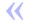 Но для небесного могилы нет.
Когда я буду прах, мои мечты,
Хоть не поймёт их, удивлённый свет
Благословит; и ты, мой ангел, ты
Со мною не умрёшь: моя любовь
Тебя отдаст бессмертной жизни вновь;
С моим названьем станут повторять
Твоё: на что им мёртвых разлучать?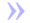  природа«Я» и люди«Я» и ТворецПарусДумаСонТучиМонологКогда волнуется желтеющая нива…СоснаКак часто пестрою толпою окружен…МолитваУтесИ скучно, и грустно…БлагодарностьЛистокОтчегоВыхожу один я на дорогу…Синие горы Кавказа…Нет, не тебя так пылко я люблю…Когда волнуется желтеющая нива…Я не унижусь пред тобой…